เอกสารประกอบการชี้แจง งบประมาณรายจ่ายเงินรายได้และเงินกองทุน ประจำปีงบประมาณ พ.ศ.2564[ คณะ/หน่วยงาน ]เงินรายได้เงินกองทุน* คณะกรรมการกลั่นกรองคำขอตั้งงบประมาณรายจ่ายประจำปีของมหาวิทยาลัย วันที่ 15,17 และ 20 กรกฎาคม 2563 ณ ห้องประชุม 1 ชั้น 4 สำนักงานอธิการบดี *รายการรวมรายรับเงินสะสมบริการ-วิจัยฯ 10%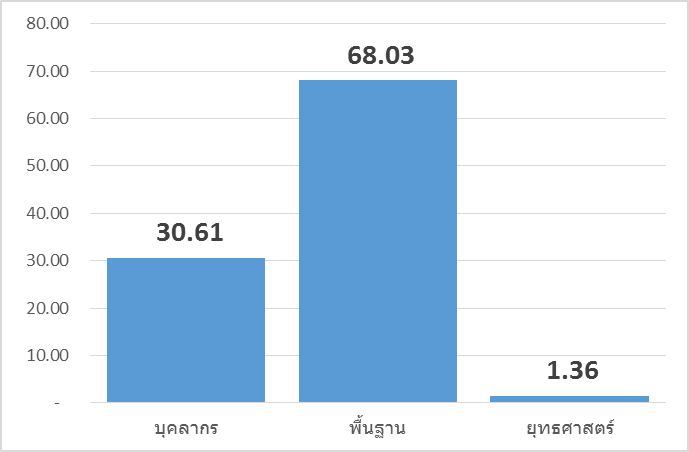   กรอบวงเงิน  ขอตั้งงบประมาณ  ส่วนต่างรายรับจริงปี 2562..... % ของวงเงินตั้งจ่ายผลเบิกจ่าย ปี 2562..... % ของรายรับจริงรายการเทียบเกณฑ์รายการเทียบเกณฑ์เงินสำรองรักษาฐานะทางการเงิน (ร้อยละ 5)เงินสำรองจ่ายในกรณีฉุกเฉินหรือจำเป็นฉุกเฉิน (ไม่เกินร้อยละ 3.5)รายการรวมเฉพาะผลประโยชน์เงินต้นและผลประโยชน์  จำนวนกองทุนระบุจำนวน …ระบุเงิน …ระบุเงิน …  ขอตั้งงบประมาณระบุจำนวน ...ระบุเงิน ...ระบุเงิน …